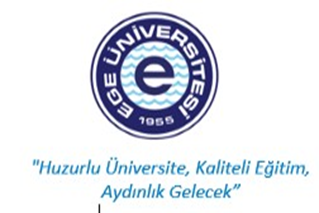 T.C.EGE ÜNİVERSİTESİ REKTÖRLÜĞÜSosyal Bilimler EnstitüsüPUKÖ DÖNGÜSÜSORUMLUİŞ AKIŞIFAALİYET/AÇIKLAMADOKÜMAN/KAYITUygulamaUygulamaUygulamaİlgili Personelİlgili Personelİlgili Personel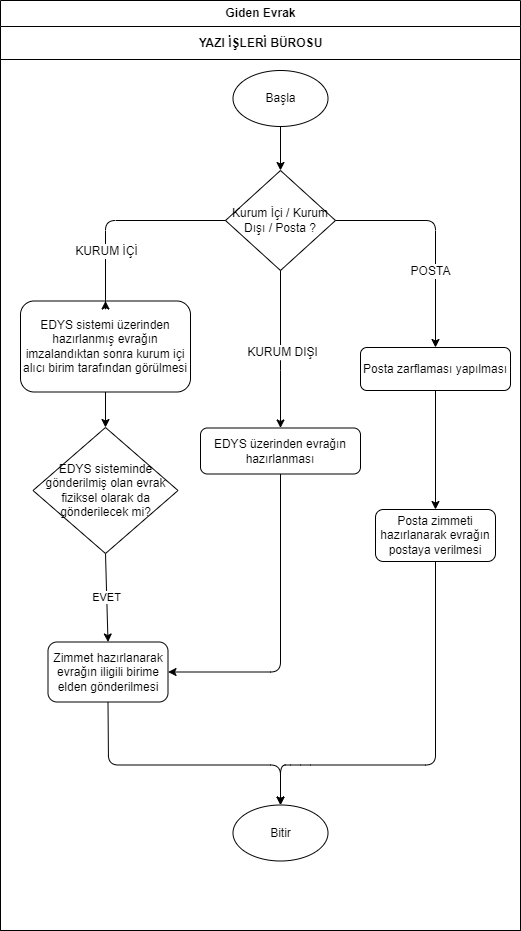 Posta yolu ile gidecek evrağın ilgili personele teslim edilmesi.Elden teslim edilecek gidecek evrağın ilgili personele teslim edilmesi.Zimmet Dosyası / EBYSZimmet Dosyası / EBYSMEVZUAT31151 Sayılı Resmi Yazışmalarda Uygulanacak Usul ve Esaslar Hakkında Yönetmelik.HAZIRLAYANKONTROL EDENONAYLAYANMurat BAYATYazi İşleriKoray KULEYİNSekreteriProf. Dr. Mustafa MUTLUEREnstitü Müdürü